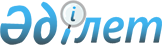 Об установлении ограничительных мероприятий
					
			Утративший силу
			
			
		
					Решение акима Кырымбетского сельского округа района имени Габита Мусрепова Северо-Казахстанской области от 24 апреля 2017 года № 1. Зарегистрировано Департаментом юстиции Северо-Казахстанской области 28 апреля 2017 года № 4168. Утратило силу решением акима Кырымбетского сельского округа района имени Габита Мусрепова Северо-Казахстанской области от 13 ноября 2017 года № 5
      Сноска. Утратило силу решением акима Кырымбетского сельского округа района имени Габита Мусрепова Северо-Казахстанской области от 13.11.2017 № 5 (вводится в действие со дня его первого официального опубликования).
      В соответствии с подпунктом 7) статьи 10-1 Закона Республики Казахстан от 10 июля 2002 года "О ветеринарии", на основании представления главного государственного ветеринарно-санитарного инспектора района имени Габита Мусрепова Северо-Казахстанской области от 18 апреля 2017 года № 08-08/151, аким Кырымбетского сельского округа района имени Габита Мусрепова Северо-Казахстанской области РЕШИЛ:
      1. В связи с возникновением заболевания бруцеллеза среди крупного рогатого скота установить ограничительные мероприятия по улице Карла Маркса села Сокологоровка Кырымбетского сельского округа района имени Габита Мусрепова Северо-Казахстанской области.
      2. Контроль за исполнением настоящего решения оставляю за собой.
      3. Настоящее решение вводится в действие со дня его первого официального опубликования.
					© 2012. РГП на ПХВ «Институт законодательства и правовой информации Республики Казахстан» Министерства юстиции Республики Казахстан
				
      Аким округа

Қ. Беркінәлі
